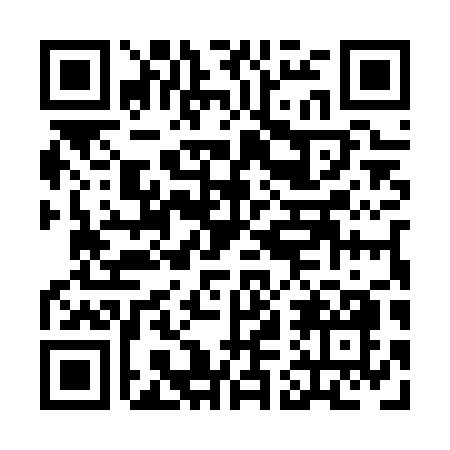 Prayer times for Prince Edward, Ontario, CanadaMon 1 Jul 2024 - Wed 31 Jul 2024High Latitude Method: Angle Based RulePrayer Calculation Method: Islamic Society of North AmericaAsar Calculation Method: HanafiPrayer times provided by https://www.salahtimes.comDateDayFajrSunriseDhuhrAsrMaghribIsha1Mon3:405:301:136:338:5610:462Tue3:405:311:136:338:5510:463Wed3:415:311:136:338:5510:454Thu3:425:321:146:338:5510:455Fri3:435:331:146:338:5510:446Sat3:445:331:146:338:5410:437Sun3:455:341:146:338:5410:428Mon3:465:351:146:328:5310:429Tue3:485:361:146:328:5310:4110Wed3:495:361:156:328:5210:4011Thu3:505:371:156:328:5210:3912Fri3:515:381:156:328:5110:3813Sat3:535:391:156:318:5110:3714Sun3:545:401:156:318:5010:3515Mon3:555:411:156:318:4910:3416Tue3:575:421:156:308:4810:3317Wed3:585:421:156:308:4810:3218Thu4:005:431:156:298:4710:3019Fri4:015:441:156:298:4610:2920Sat4:025:451:156:298:4510:2821Sun4:045:461:166:288:4410:2622Mon4:055:471:166:288:4310:2523Tue4:075:481:166:278:4210:2324Wed4:095:491:166:278:4110:2225Thu4:105:501:166:268:4010:2026Fri4:125:511:166:258:3910:1927Sat4:135:521:166:258:3810:1728Sun4:155:531:166:248:3710:1529Mon4:165:551:156:238:3610:1430Tue4:185:561:156:238:3510:1231Wed4:205:571:156:228:3410:10